Abmeldung eines Hundes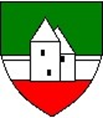 Name des Hundebesitzers: …………………………………………………..Wohnadresse: …………………………………………………………………..Name des Hundes: …………………………………………………………….Grund der Abmeldung: ……………………………………………………….Unterschrift des Hundebesitzers: ……………………………………………..Von der Behörde auszufüllen:Lfd. Nummer (Hundemarke): …………………………………………………Name des Hundes: ……………………………………………………………..Datum der Abmeldung: ……………………………………………………….Vermerk erledigt: ………………………………………………………………..